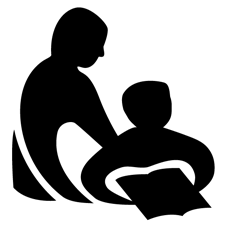 Wisconsin Department of Public InstructionCONTINUING EDUCATION ACTIVITY REPORTPI-2453 (Rev. 09-11)Wisconsin Department of Public InstructionCONTINUING EDUCATION ACTIVITY REPORTPI-2453 (Rev. 09-11)Wisconsin Department of Public InstructionCONTINUING EDUCATION ACTIVITY REPORTPI-2453 (Rev. 09-11)Wisconsin Department of Public InstructionCONTINUING EDUCATION ACTIVITY REPORTPI-2453 (Rev. 09-11)INSTRUCTIONS:  Complete and submit annually to your library system validator along with the Annual Summation of Continuing Education Activities, Form PI-2454. Refer to the Certification Manual for Wisconsin Public Library Directors for assistance.INSTRUCTIONS:  Complete and submit annually to your library system validator along with the Annual Summation of Continuing Education Activities, Form PI-2454. Refer to the Certification Manual for Wisconsin Public Library Directors for assistance.INSTRUCTIONS:  Complete and submit annually to your library system validator along with the Annual Summation of Continuing Education Activities, Form PI-2454. Refer to the Certification Manual for Wisconsin Public Library Directors for assistance.INSTRUCTIONS:  Complete and submit annually to your library system validator along with the Annual Summation of Continuing Education Activities, Form PI-2454. Refer to the Certification Manual for Wisconsin Public Library Directors for assistance.INSTRUCTIONS:  Complete and submit annually to your library system validator along with the Annual Summation of Continuing Education Activities, Form PI-2454. Refer to the Certification Manual for Wisconsin Public Library Directors for assistance.INSTRUCTIONS:  Complete and submit annually to your library system validator along with the Annual Summation of Continuing Education Activities, Form PI-2454. Refer to the Certification Manual for Wisconsin Public Library Directors for assistance.INSTRUCTIONS:  Complete and submit annually to your library system validator along with the Annual Summation of Continuing Education Activities, Form PI-2454. Refer to the Certification Manual for Wisconsin Public Library Directors for assistance.Name Last, First, MiddleName Last, First, MiddleName Last, First, MiddleName Last, First, MiddleName Last, First, MiddleName Last, First, MiddleName Last, First, MiddleName Last, First, MiddleName Last, First, MiddleName Last, First, MiddleName Last, First, MiddleMailing Address Street / PO Box, City, State, ZIPMailing Address Street / PO Box, City, State, ZIPMailing Address Street / PO Box, City, State, ZIPMailing Address Street / PO Box, City, State, ZIPMailing Address Street / PO Box, City, State, ZIPMailing Address Street / PO Box, City, State, ZIPMailing Address Street / PO Box, City, State, ZIPMailing Address Street / PO Box, City, State, ZIPMailing Address Street / PO Box, City, State, ZIPMailing Address Street / PO Box, City, State, ZIPMailing Address Street / PO Box, City, State, ZIPMailing Address Street / PO Box, City, State, ZIPI. CONTINUING EDUCATION ACTIVITY DESCRIPTIONI. CONTINUING EDUCATION ACTIVITY DESCRIPTIONI. CONTINUING EDUCATION ACTIVITY DESCRIPTIONI. CONTINUING EDUCATION ACTIVITY DESCRIPTIONTitle of ProgramLevel Up On Your Social: Social Media Trends 2020 Title of ProgramLevel Up On Your Social: Social Media Trends 2020 Title of ProgramLevel Up On Your Social: Social Media Trends 2020 Title of ProgramLevel Up On Your Social: Social Media Trends 2020 Title of ProgramLevel Up On Your Social: Social Media Trends 2020 Title of ProgramLevel Up On Your Social: Social Media Trends 2020 Title of ProgramLevel Up On Your Social: Social Media Trends 2020 Title of ProgramLevel Up On Your Social: Social Media Trends 2020 Title of ProgramLevel Up On Your Social: Social Media Trends 2020 Title of ProgramLevel Up On Your Social: Social Media Trends 2020 Title of ProgramLevel Up On Your Social: Social Media Trends 2020 Description of ProgramSocial media can feel like scary digital stratosphere. And it seems there’s some new platform or trend every day. Learn the top trends for 2020, and how you can easily implement them into your social strategy. And it doesn’t have to be complicated. Whether you’re looking to grow your audience, target your customers better, build messaging, and/or incorporate diversity, equity, and inclusion, this presentation will give you the tools you need to upgrade your social media strategy today!Description of ProgramSocial media can feel like scary digital stratosphere. And it seems there’s some new platform or trend every day. Learn the top trends for 2020, and how you can easily implement them into your social strategy. And it doesn’t have to be complicated. Whether you’re looking to grow your audience, target your customers better, build messaging, and/or incorporate diversity, equity, and inclusion, this presentation will give you the tools you need to upgrade your social media strategy today!Description of ProgramSocial media can feel like scary digital stratosphere. And it seems there’s some new platform or trend every day. Learn the top trends for 2020, and how you can easily implement them into your social strategy. And it doesn’t have to be complicated. Whether you’re looking to grow your audience, target your customers better, build messaging, and/or incorporate diversity, equity, and inclusion, this presentation will give you the tools you need to upgrade your social media strategy today!Description of ProgramSocial media can feel like scary digital stratosphere. And it seems there’s some new platform or trend every day. Learn the top trends for 2020, and how you can easily implement them into your social strategy. And it doesn’t have to be complicated. Whether you’re looking to grow your audience, target your customers better, build messaging, and/or incorporate diversity, equity, and inclusion, this presentation will give you the tools you need to upgrade your social media strategy today!Description of ProgramSocial media can feel like scary digital stratosphere. And it seems there’s some new platform or trend every day. Learn the top trends for 2020, and how you can easily implement them into your social strategy. And it doesn’t have to be complicated. Whether you’re looking to grow your audience, target your customers better, build messaging, and/or incorporate diversity, equity, and inclusion, this presentation will give you the tools you need to upgrade your social media strategy today!Description of ProgramSocial media can feel like scary digital stratosphere. And it seems there’s some new platform or trend every day. Learn the top trends for 2020, and how you can easily implement them into your social strategy. And it doesn’t have to be complicated. Whether you’re looking to grow your audience, target your customers better, build messaging, and/or incorporate diversity, equity, and inclusion, this presentation will give you the tools you need to upgrade your social media strategy today!Description of ProgramSocial media can feel like scary digital stratosphere. And it seems there’s some new platform or trend every day. Learn the top trends for 2020, and how you can easily implement them into your social strategy. And it doesn’t have to be complicated. Whether you’re looking to grow your audience, target your customers better, build messaging, and/or incorporate diversity, equity, and inclusion, this presentation will give you the tools you need to upgrade your social media strategy today!Description of ProgramSocial media can feel like scary digital stratosphere. And it seems there’s some new platform or trend every day. Learn the top trends for 2020, and how you can easily implement them into your social strategy. And it doesn’t have to be complicated. Whether you’re looking to grow your audience, target your customers better, build messaging, and/or incorporate diversity, equity, and inclusion, this presentation will give you the tools you need to upgrade your social media strategy today!Description of ProgramSocial media can feel like scary digital stratosphere. And it seems there’s some new platform or trend every day. Learn the top trends for 2020, and how you can easily implement them into your social strategy. And it doesn’t have to be complicated. Whether you’re looking to grow your audience, target your customers better, build messaging, and/or incorporate diversity, equity, and inclusion, this presentation will give you the tools you need to upgrade your social media strategy today!Description of ProgramSocial media can feel like scary digital stratosphere. And it seems there’s some new platform or trend every day. Learn the top trends for 2020, and how you can easily implement them into your social strategy. And it doesn’t have to be complicated. Whether you’re looking to grow your audience, target your customers better, build messaging, and/or incorporate diversity, equity, and inclusion, this presentation will give you the tools you need to upgrade your social media strategy today!Description of ProgramSocial media can feel like scary digital stratosphere. And it seems there’s some new platform or trend every day. Learn the top trends for 2020, and how you can easily implement them into your social strategy. And it doesn’t have to be complicated. Whether you’re looking to grow your audience, target your customers better, build messaging, and/or incorporate diversity, equity, and inclusion, this presentation will give you the tools you need to upgrade your social media strategy today!Relationship of Program to Present Position or Career AdvancementRelationship of Program to Present Position or Career AdvancementRelationship of Program to Present Position or Career AdvancementRelationship of Program to Present Position or Career AdvancementRelationship of Program to Present Position or Career AdvancementRelationship of Program to Present Position or Career AdvancementRelationship of Program to Present Position or Career AdvancementRelationship of Program to Present Position or Career AdvancementRelationship of Program to Present Position or Career AdvancementRelationship of Program to Present Position or Career AdvancementRelationship of Program to Present Position or Career AdvancementActivity DatesActivity DatesActivity DatesLocationLocationLocationLocationLocationNumber of Contact HoursNumber of Contact HoursNumber of Contact HoursFrom Mo./Day/Yr.1/22/2020From Mo./Day/Yr.1/22/2020To Mo./Day/Yr.1/22/2020onlineonlineonlineonlineonlineTechnology If any1.0Technology If any1.0Total1.0Provider If applicableWisconsin Public Library Systems, DPIProvider If applicableWisconsin Public Library Systems, DPIProvider If applicableWisconsin Public Library Systems, DPIProvider If applicableWisconsin Public Library Systems, DPIProvider If applicableWisconsin Public Library Systems, DPIProvider If applicableWisconsin Public Library Systems, DPIProvider If applicableWisconsin Public Library Systems, DPIProvider If applicableWisconsin Public Library Systems, DPIProvider If applicableWisconsin Public Library Systems, DPIProvider If applicableWisconsin Public Library Systems, DPIProvider If applicableWisconsin Public Library Systems, DPICategory Check one, attach written summary if applicable	A.	Credit Continuing Education Attach formal documentation from the sponsoring agency.	B.	Noncredit Continuing Education	C.	Self-directed Continuing EducationCategory Check one, attach written summary if applicable	A.	Credit Continuing Education Attach formal documentation from the sponsoring agency.	B.	Noncredit Continuing Education	C.	Self-directed Continuing EducationCategory Check one, attach written summary if applicable	A.	Credit Continuing Education Attach formal documentation from the sponsoring agency.	B.	Noncredit Continuing Education	C.	Self-directed Continuing EducationCategory Check one, attach written summary if applicable	A.	Credit Continuing Education Attach formal documentation from the sponsoring agency.	B.	Noncredit Continuing Education	C.	Self-directed Continuing EducationCategory Check one, attach written summary if applicable	A.	Credit Continuing Education Attach formal documentation from the sponsoring agency.	B.	Noncredit Continuing Education	C.	Self-directed Continuing EducationCategory Check one, attach written summary if applicable	A.	Credit Continuing Education Attach formal documentation from the sponsoring agency.	B.	Noncredit Continuing Education	C.	Self-directed Continuing EducationCategory Check one, attach written summary if applicable	A.	Credit Continuing Education Attach formal documentation from the sponsoring agency.	B.	Noncredit Continuing Education	C.	Self-directed Continuing EducationCategory Check one, attach written summary if applicable	A.	Credit Continuing Education Attach formal documentation from the sponsoring agency.	B.	Noncredit Continuing Education	C.	Self-directed Continuing EducationCategory Check one, attach written summary if applicable	A.	Credit Continuing Education Attach formal documentation from the sponsoring agency.	B.	Noncredit Continuing Education	C.	Self-directed Continuing EducationCategory Check one, attach written summary if applicable	A.	Credit Continuing Education Attach formal documentation from the sponsoring agency.	B.	Noncredit Continuing Education	C.	Self-directed Continuing EducationCategory Check one, attach written summary if applicable	A.	Credit Continuing Education Attach formal documentation from the sponsoring agency.	B.	Noncredit Continuing Education	C.	Self-directed Continuing EducationII. SIGNATUREII. SIGNATUREI HEREBY CERTIFY that the information provided is true and correct to the best of my knowledge.I HEREBY CERTIFY that the information provided is true and correct to the best of my knowledge.I HEREBY CERTIFY that the information provided is true and correct to the best of my knowledge.I HEREBY CERTIFY that the information provided is true and correct to the best of my knowledge.I HEREBY CERTIFY that the information provided is true and correct to the best of my knowledge.I HEREBY CERTIFY that the information provided is true and correct to the best of my knowledge.I HEREBY CERTIFY that the information provided is true and correct to the best of my knowledge.I HEREBY CERTIFY that the information provided is true and correct to the best of my knowledge.I HEREBY CERTIFY that the information provided is true and correct to the best of my knowledge.I HEREBY CERTIFY that the information provided is true and correct to the best of my knowledge.I HEREBY CERTIFY that the information provided is true and correct to the best of my knowledge.I HEREBY CERTIFY that the information provided is true and correct to the best of my knowledge.Signature of ParticipantSignature of ParticipantSignature of ParticipantSignature of ParticipantSignature of ParticipantSignature of ParticipantSignature of ParticipantSignature of ParticipantSignature of ParticipantDate Signed Mo./Day/Yr.Date Signed Mo./Day/Yr.Date Signed Mo./Day/Yr.